XVII EDITAL CEARÁ DA PAIXÃO – 2023 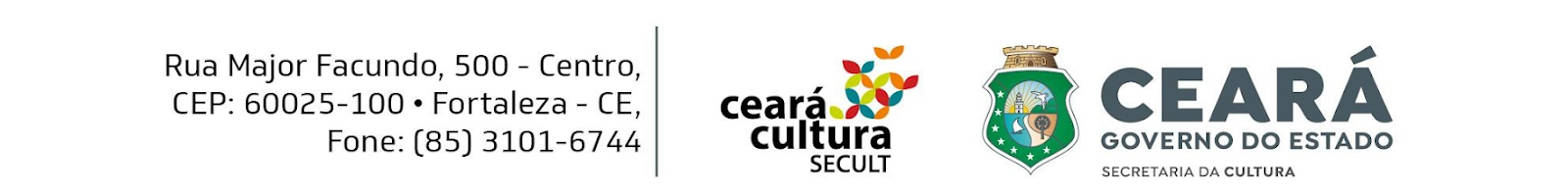 ANEXO IX - OFÍCIO DA CONTA BANCÁRIA BRADESCO Ilma Sra.Luisa Cela de Arruda CoelhoSecretária da CulturaPrezada Secretária,Cumprimento-a cordialmente e, na oportunidade, encaminho os dados bancários para recebimento de recurso referente a inscrição (nº on do Mapa), do XVII EDITAL CEARÁ DA PAIXÃO – 2023. OBS: CONTAS DIGITAIS E CONTA FÁCIL não serão aceitas.Enviar o comprovante da conta. Atenciosamente,Data: _____ de __________________de 2023.________________________________________(Nome Completo – digitar e assinar)Assinatuda de propio punho,  digital gov.br ou certificado digital válidoDADOS DA CONTA BANCÁRIADADOS DA CONTA BANCÁRIANOME COMPLETO DO TITULAR (SELECIONADO)BANCO BRADESCOAGÊNCIACONTA CORRENTE